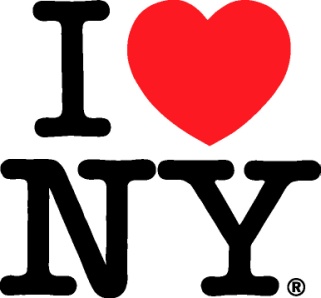 THE CATSKILLSTABLE OF CONTENTSGeneral DescriptionNew DevelopmentsSurprising FactsSports and OutdoorsArt, Architecture, and CultureHistoryFood and DrinkUnique LodgingOther Selected AttractionsConvention Center and Meeting SpacesTransportationFurther InformationCountiesMajor Cities & TownsClimateShoppingGENERAL DESCRIPTIONThe Catskills Region beckons with the promise of discovery, offering scenic natural beauty, legendary hospitality and unique, off-the-beaten path attractions. The Catskills’ epic waterfalls, fly fishing waters, and breathtaking views are easy to access and close enough to New York City to offer a day – or week’s – worth of adventure. Experience cross-country skiing, alpine skiing, and boutique shopping or begin planning a future visit to hike to roaring waterfalls, cool off with a handcrafted brew and dine on farm-to-table cuisine. The region’s vibrant arts and culture heritage continues today, and artists from around the world have claimed the Catskills as their home, bringing music, art exhibits and myriad performing arts to center stage. Travel Close – Discover More, Visit the Catskills.NEW DEVELOPMENTSLodging Opening SoonThe James Newbury Hotel (Coxsackie) - Opening this fall, the waterfront hotel will have a spa, an event center for gatherings such as weddings and more. The Aurum (Mount Tremper) - This 36-room hotel will feature one of the only Roman hammams of its kind in North America, known as the Aurum Thermae. The property, spanning 131 mountainside acres, emphasizes privacy. The new hotel will feature newly-built structures for the guest rooms, suites and standalone mountain bungalows when it opens this fall.Catskill Mountain Manor (Hobart) - An all-season event space, inn, and tavern is slated to open in March 2023. The beloved 1884 Victorian is a piece of local history and sits right on the Catskill Scenic Trail. It is close to skiing and snowmobiling, and centrally located between Delhi and Stamford in Delaware County of The Great Western Catskills. Recently Opened LodgingAutoCamp Catskills (Saugerties) - This marks the fifth property in the portfolio and second on the East Coast. It’s the epitome of “welcoming outdoor hospitality,” consisting of high-end, boutique-style amenities with mid-century modern design. Totaling 95 units, guests choose from 31-foot airstreams, high-end tents, suites, and modern cabins. Guests are situated among the vibrant outdoors with hiking trails, a gathering space at the Clubhouse, and an escape from the city life.The Bluebird Hunter Lodge (Hunter) - The ultimate treat for those seeking a retreat and an escape from city life, this boutique-roadside lodge opened in June and is one of three mountain properties under the Bluebird by Lark umbrella. Each of its 45 rooms has something unique to offer every type of guest, from decor featuring vintage ‘70s vibes paired with modern amenities, as well as rustic vibes with cozy comforts where guests can enjoy layouts including private balconies and living rooms with large windows that offer gorgeous mountain views. Wylder Windham (Windham) -The new hotel lived a previous life as the historic Thompson House Resort. Opened this summer, the new 110-room, full-service resort connects guests to nearby Windham Mountain and the surrounding 20-acre property with a river meandering through. Piaule (Catskill) - A collection of enchanting cabins is located in a forest and surrounded by nature. There are hiking trails, a restaurant, bar and a spa located on the property.Hotel Lilien (Tannersville) - An artfully-restored, 18-room boutique hotel and cocktail bar featuring a blend of original 1890s woodwork and minimalist modern art and furnishings updated in 2022.The Eldred Preserve (Eldred) - Located on 600 acres, the property features ample outdoor activities. The Bradstan Boutique Hotel uses natural elements to provide luxurious and distinct accommodations. The Boarding House at Seminary Hill (Callicoon) - Beautifully-appointed rooms were crafted using simplistic Shaker design. The Boarding House it located near Seminary Hill Orchard & Cidery, serving local hard ciders in their expansive tasting room.Chatwal Lodge (Bethel) - Nestled within the gates of The Chapin Estate, the Lodge offers elegant details carved straight out of the woods from which it stands. Extraordinary culinary experiences with farm-to-table cuisine, and a spa with incredible wellness services combine for an exceptional stay.SURPRISING FACTS1. The Catskill Park, 700,000 acres of land within the Catskill Mountains, is home to New York’s highest cascading waterfall, Kaaterskill Falls, as well as one of New York’s two Forest Preserves. Park visitors can hike, camp, fish, ski, mountain bike, rock climb, canoe or snowmobile to take in the sights and smells of wild and plant life, lakes, rivers and 35 high peaks.2. The Catskills region is known as the birthplace of American fly fishing. Exhibits highlight fishing heritage at the Catskill Fly Fishing Center and Museum on Willowemoc Creek, one of the nation’s finest trout streams. 3. Although the 1969 Woodstock Festival was originally planned to be in the Town of Woodstock, it was held on a farm in Bethel owned by Max Yasgur, where 500,000 people gathered for peace, love and music over three days. 4. In the early 19th Century, the beauty and majesty of the Catskill Mountains inspired a group of artists to create a new style of art featuring landscape paintings. This landscape movement, the first in American art, became known as the Hudson River School. 5. The Catskills was the only region in the U.S. voted as a Top 10 Best Places to Visit in 2019 by Lonely Planet. The Catskills was featured as one of the 50 Best Places to Travel in 2021 by Travel + Leisure.SPORTS & OUTDOORSThe nearly 300,000-acre Catskill Forest Preserve offers a vast selection of outdoor adventures on both public and private lands with hundreds of lakes, streams and mountain trails. Places to stay include wilderness campsites, cabins and luxury resorts. Drive or ride a scenic byway and find adventure around every bend.Winter Sports: Downhill ski areas include Hunter Mountain, Windham Mountain, Villa Roma, Belleayre Mountain, Holiday Mountain and Plattekill Mountain. Many ski areas also offer cross-country ski and snowshoe trails. In Prattsville, Bearpen Mountain Sports offers miles of cross-country ski, snowshoe and fat tire bike trails. Winter anglers will find ice-fishing at Colgate Lake, Green Lake and North-South Lake. Camping: More than 50 beautiful public and private campgrounds are found throughout the region. North-South Lake State Park, the biggest state park and campground in the Catskill Preserve, offers hiking, swimming, fishing and kayaking amid magnificent views. Fishing: Legendary trout streams for fly fishing include Willowemoc Creek and the West Branch of the Delaware River. Private outdoor resorts such as the 3,000-acre Eldred Preserve in Eldred, and the West Branch Angler Resort in Hancock, cater to fishing and hunting enthusiasts. Lodging and boat rentals are available. The Catskill network of reservoirs is open for fishing and non-motorized boating.Hiking: Hundreds of miles of multi-use trails lead through spectacular landscapes—up mountain paths, around lakes, beside waterfalls and through historic villages. Climbing the 35 Catskill high peaks is a lofty goal for many hikers. The 26-mile Catskill Scenic Trail, with a gentle grade, is ideal for hiking, biking, horseback riding or cross-country skiing. Information on trail conditions and the five Catskill Fire Towers can be found by visiting the Catskills Visitor Center online or in person. The Kaaterskill Falls Viewing Platform is open year-round and boasts the highest two-tiered cascading waterfall in New York State. One of America’s oldest tourist attractions, it has been featured in some of the most prominent books, essays, poems and paintings of the early 19th century. Posted trail signs must be obeyed and proper footwear is required. Hunting: Private preserves and game farms are found throughout the region. State lands are open for hunting during the appropriate seasons. Find license and other information at The Catskills’ regional website and the Department of Environmental Conservation.Nature Centers: Nature lovers have many choices including the Basha Kill Wildlife Management Area in Wurtsboro, and Mountain Top Arboretum in Tannersville. State Parks: State parks include North-South Lake State Park, popular for camping and swimming; Bear Spring Mountain State Park, with 24 miles of trails for horseback riding, mountain biking, hiking, snowmobiling and cross-country skiing; Lake Superior State Park, with swimming, boating, fishing and boat rentals; and the new Sojourner Truth State Park encompassing more than 500 acres along the Hudson River shoreline with majestic views of the valley and Catskill Mountains.Scenic Byways: Experience the Catskills’ high peaks by riding or driving the Mountain Cloves Scenic Byway. Enjoy views of rolling farmland, fresh water, and historic hamlets on the Catskill Mountains Scenic Byway along Route 28 which celebrates the beauty of the Catskills. Find dramatic vistas along the Durham Valley Scenic Byway, which offers views as far as New Hampshire. Ride the cliffs along the mighty Delaware River on the Upper Delaware Scenic Byway. Savor breathtaking valley views along the windy roads of the Shawangunk Mountains Scenic Byway. Refuel at a unique eatery or coffee house or stroll through a boutique or antique shop to stretch your legs. Scenic Train Rides: Historic train rides run through some of New York’s most striking scenery. The Delaware & Ulster Railroad in Arkville features open-air cars and themed trips such as holiday train rides and reenactments of train robberies. Boating and Watersports: Outfitters such as Reber River Trips and Kittatinny Canoes in Barryville, and Lander’s River Trips in Narrowsburg, lead canoe, kayak or whitewater rafting trips on the Delaware River. Swimmers enjoy the cool mountain lakes. In Haines Falls, North-South Lake State Campground offers rowboat, canoe, paddleboat, stand-up paddleboards, single and tandem kayak rentals.Golf: Beautiful courses for golfers of all skill levels include the challenging championship course at Blackhead Mountain Lodge & Country Club in Round Top; the scenic Sullivan County Golf & Country Club in Liberty; the beautiful French Woods Golf & Country Club in Hancock; and in Windham, Christman’s Windham House and Windham Country Club rated a “must play” by Golf Digest.Mountain Biking: Many ski slopes in the Catskills become challenging mountain bike trails off-season. Plattekill Bike Park in Roxbury has more than 60 miles of lift-served bike trails. Windham Mountain Bike Park offers miles of trails that provide unique downhill riding experiences serviced by a high-speed quad lift – you’ll never pedal uphill.Zipline Adventures: New York Zipline Adventures at Hunter Mountain is the longest and highest canopy zipline tour in North America. Kittatinny Canoes in Barryville features a dual racing zipline that overlooks the Delaware River.ART, ARCHITECTURE & CULTUREBethel Woods Center for the Arts & Museum (Bethel). Top stars perform in the outdoor amphitheater on the site of the 1969 Woodstock Music Festival. A museum celebrates the fabulous 1960s with multi-media exhibits and special events. Catskill Mountain Foundation (Hunter). A multi-disciplinary arts and cultural center offering dance and music performances, pottery classes, movie theaters, art gallery and educational opportunities for all ages. The Piano Performance Museum houses a one-of-a-kind collection of historic pianos, some dating from the 1700s. Delaware Valley Arts Alliance (Narrowsburg). Hosts local artists and their work, featuring various exhibitions, galleries, performances and festivals. Delaware and Hudson Canal Museum and Mid-Hudson Visitor Center (High Falls). Explore the 19th-century stone structure and get travel information.The Forestburgh Playhouse (Forestburgh). The summer season includes Broadway musicals and comedies. Musical cabarets are held in the adjoining Tavern after evening performances. Franklin Stage Company (Franklin) - The Franklin Stage Company produces classical plays and new works adapted from classic texts that confront and exalt the shared human experience. They offer free admission because they believe the experience of theater is crucial for society. Lumberyard Center for Film and Performing Arts (Catskill). The Lumberyard, a non-profit performing arts and film center, is a residency partner of Brooklyn Academy of Music (BAM).Maverick Concerts (Woodstock). America’s oldest summer chamber music festival, held in a rustic concert hall in the woods, attracts international legends of classical, jazz and folk music. Music on the Delaware (Walton). The live music series showcases touring performances of global artists on the majestic main stage of the historic Walton Theatre, an architectural treasure of a building which opened in 1914. The Main Stage concert series begins in October 2022 and runs through April 2023 on select Saturdays with livestream ticket options available. Thomas Cole National Historic Site (Catskill). Tour Cedar Grove, the 19thcentury home of the founder of the Hudson River School with original paintings on display, in the Studio reconstructed from the 1840s Cole design. Also, explore the beautiful grounds surrounding Cole’s home.West Kortright Centre (East Meredith). A Historic Landmark, the Greek Revival structure is home to this not-for-profit organization dedicated to excellence in arts programming and presentation. Woodstock Byrdcliffe Guild (Woodstock) - Browse the many shops and galleries on Tinker Street. Tour Byrdcliffe’s thriving arts colony, founded more than 100 years ago, where present-day artists work in Arts & Crafts-era cottages that once housed visitors such as Thomas Mann and Bob Dylan. Events include Maverick Concerts and the Woodstock Film Festival. HISTORYHanford Mills Museum (East Meredith). Exhibits and guided tours of the working lumber mill highlight regional history.Kaaterskill Clove Experience (Hudson to Roxbury). A self-guided discovery tour, part of the Catskill Mountain Heritage Trail, with easy-to-follow itineraries that take you on a historical, artistic and nature venture in the footsteps of those who walked before us. Thomas Cole National Historic Site (Catskill). Tour Cedar Grove, the 19th-century home of the founder of the Hudson River School with original paintings on display.Zadock Pratt Museum (Prattsville). Discover the accomplishments of early Greene County settler Zadock Pratt. Visitors may also see Pratt Rock, considered New York’s Mt. Rushmore.FOOD & DRINKEnjoy a tasting at a vineyard tucked in the mountains or sample a flight of microbrews handcrafted within a few steps of the tasting room at one of the many Catskills’ breweries found along the New York State designated Catskills Beverage Trail. The Catskills are home to a wide variety of breweries, wineries and cideries. Farm-fresh local produce and other culinary products such as artisan cheeses and fresh-baked bread are sold at farmers markets and village shops and served in casual and fine restaurants throughout the region. There is an abundance of farm-to-table spots in the Catskills. The homemade pies at Catskill Mountain Country Store & Restaurant, a market, bakery and restaurant in Windham and Tannersville, were voted best in the region by Hudson Valley magazine. The TAP® New York festival, held at the Bethel Woods Center for the Arts each May, features specialty foods and microbrews from more than 100 New York craft breweries. UNIQUE LODGINGHospitality is legendary in the Catskills. Unique places to stay include mountaintop resorts, family dude ranches, and charming inns such as Diamond Mills Hotel & Tavern in Saugerties, where every room has a waterfall view. Other unique lodging includes: Beaverkill Valley Inn, in Lew BeachBlue Hills Farm Tent and Breakfast, in NarrowsburgEastwind Hotel and Bar, in WindhamEmerson Resort & Spa, in Mt. TremperFull Moon Resort, in Big IndianHanah Mountain Resort & Country Club, in MargaretvilleHarmony Hill Lodging & Retreat Center, in East MeredithInn at Lake Joseph, in ForestburghKate’s Lazy Meadow, in Mt. TremperKenoza Hall, in Kenoza LakeMountain View Manor, in Glen SpeyPepacton Cabins, in DownsvilleRed Rose Motel and Tavern, in RoscoeRiedlbauer’s Resort, in Round TopThe Roxbury, in RoxburyScribner’s Catskill Lodge, in HunterShandaken Inn, in ShandakenSpruceton Inn, Bed & Bar, in West KillStone Tavern Farm, in RoxburyThe Turquoise Barn, in BloomvilleTiny House Resort, in South CairoTreetopia Campground, in CatskillUrban Cowboy, in Big IndianWoodhouse Lodge, in GreenvilleYogi Bear’s Jellystone Park™ at Birchwood Acres, in Greenfield ParkOTHER SELECTED ATTRACTIONS Apple Pond Farm & Renewable Energy Education Center (Callicoon Center). Take a walking tour or wagon ride and learn farm chores like making bread and cheese; ideal for a farm-style vacation.Bailiwick Animal Park & Riding Stables (Catskill). Visitors can feed and pet exotic and domestic animals or go horseback riding on the scenic mountain trails.Basha Kill Wildlife Management Area (Wurtsboro). This wildlife preserve on 3,000 acres of forest, fields and wetlands is popular for hiking, canoeing and bird watching.Bear Spring Mountain State Park (Walton). More than 24 miles of trails are suited for horseback riding, mountain biking, hiking, snowmobiling and cross-country skiing. Launt Pond has a beach and boat rentals. Belleayre Mountain (Highmount). Summertime fun at this four-season ski center includes swimming in Pine Hill Lake as well as fishing, kayaking and picnicking. Rent a rowboat or pedal boat, and catch spectacular views from the scenic gondola ride. Events include art and music festivals.The Catskill Fly Fishing Center & Museum (Livingston Manor) - The award-winning museum sits beside Willowemoc Creek, one of the Northeast's finest trout streams; programs highlight river ecology and teach techniques such as fly-tying.Catskill Mountain Country Store (Windham). The homemade pies at this market, bakery and restaurant were voted best by Hudson Valley magazine. The old-fashioned emporium also features walking paths and a small zoo with pigs, goats, turkeys, and miniature horses.Catskills Visitor Center (Mount Tremper). The gateway to the Catskills. Residents and visitors can help preserve our rich heritage by learning about the Catskills’ unique natural, historical and cultural resources.Delaware & Ulster Railroad (Arkville). Enjoy the mountain scenery from an open-air car or step back into the Golden Age of railroading with a ride on the Rip Van Winkle Flyer, a refurbished streamliner offering first-class service and dining.Delaware Valley Arts Alliance (Narrowsburg). A collection of galleries, stages and festivals host and showcase the area's creative talents in visual arts, music and theater.Elm Ridge Trail System (Windham). Network of intermediate and advanced mountain bike trails in the Great Northern Catskills.Fort Delaware Museum (Narrowsburg). Colonial Fort with exhibits and interactive displays of 18th-century pioneers.Hunter Mountain & NY Zipline Adventure Tours (Hunter). Four-season fun at the mountaintop ski resort includes summer scenic skyrides, hiking and NY Zipline Adventure Tours, the longest and highest zipline canopy tour in North America.Kaaterskill Falls (Haines Falls). A marked trail leads to the cascading 260-foot, two-tiered waterfall.The Kartrite Resort & Indoor Waterpark (Monticello). This luxury hotel offers 324 suites year-round with a state-of-the-art indoor waterpark, ropes course, multiple dining options, and a luxury spa and an entertainment arcade. It’s conveniently located on the site of the Resorts World Catskills entertainment complex.Kittatinny Canoes (Barryville). Guides lead zipline tours as well as canoe, kayak and whitewater rafting trips on the scenic Upper Delaware River.Landers River Trips (Narrowsburg). Guides lead canoeing, kayaking, tubing and whitewater rafting trips on the Upper Delaware River, as well as camping, eagle watching and fishing trips. M.J. Quill Irish Cultural & Sports Centre (East Durham). Exhibits and programs celebrate Irish American history and culture.Monticello Casino and Raceway (Monticello). Guests enjoy more than 1,000 gaming machines, live harness racing and simulcasting, entertainment and dining.Mountain Wings (Ellenville). In the Shawangunk Mountains, called the Hang Gliding Capital of the Northeast, first-time and experienced gliders enjoy hang gliding, paragliding and ultralight aero sports.North-South Lake State Park (Haines Falls). The biggest and most popular state park and campground in the Catskill Forest Preserve features historic sites, nature programs, fishing, hiking and magnificent views. Rowboat, kayak, canoe, stand-up paddleboard and paddle boat rentals are available in season. Plattekill Mountain (Roxbury). This family-oriented resort features more than 35 ski trails and a snowtubing park in winter. Chairlift rides and a mountain bike park beckon spring through fall. Resorts World Catskills (Monticello). Las Vegas-style gaming in the Catskills, featuring 100,000 square feet of casino floor with 150-plus live game tables; 1,600 state-of-the-art slot machines; a poker room and private gaming salons; plus 332 all-suite luxury rooms, two indoor pools, the Crystal Life Spa and two fitness centers.Rail Explorers (Phoenicia). Offers pedal-powered “rail bike” excursions along Esopus Creek; the 8-mile roundtrip ride takes about 2.5 hours, including a short picnic break in a meadow.Windham Mountain (Windham). Four-season fun at the mountaintop ski area includes mountain biking and scenic skyrides.World’s Largest Kaleidoscope (Emerson). Lean back and enjoy the kaleidoscope show or browse the spectrum of handmade kaleidoscopes available in the shop at Emerson Resort & Spa. YO1 Wellness Center (Monticello). Premier wellness destination focuses on Eastern-inspired natural health and philosophy. Counselors help each guest create a personal program employing practices brought from India such as Naturopathy (or Nature Cure), Ayurveda, Yoga and Meditation, Physical Therapy, Reflexology, Acupuncture, Diet and Nutrition. Zoom Flume Water Park (East Durham). Kids of all ages love the waterslides, tube rides and other interactive features. CONVENTION CENTERS & MEETING SPACESBlackhead Mountain Lodge & Country Club, in Round TopDiamond Mills Hotel, Tavern & Conference Center, in SaugertiesVilla Roma Resort & Conference Center, in CallicoonHunter Mountain Resort, in HunterWindham Mountain, in WindhamTRANSPORTATIONLand: 1.5 - 2.5 hours from NYC6 - 7 hours from Niagara, NY4 - 6 hours from Montreal, CanadaAir: Air service via NYC; accessible from Route I-87 (NYS Thruway) and Route 17 (I-86) FURTHER INFORMATIONFor more travel ideas and information, visit iloveny.com or the Catskills' regional website:www.visitthecatskills.com, the Catskills Visitor Center in Mount Tremper or any of the regional visitor centers within the Catskills including:Western Catskills of Delaware County: 5 ½ Main Street, Delhi, NY 13753 Northern Catskills of Greene County: 700 Route 23B Leeds, NY 12451 Southern Catskills of Sullivan County: 15 Sullivan Ave, Liberty, NY 12754 Eastern Catskills of Ulster County: 244 Fair Street, 3rd Floor, Kingston, NY 12401Catskills Visitor Center: 5096 Route 28, Mount Tremper, NY 12457COUNTIESWestern Catskills of Delaware County: http://www.greatwesterncatskills.com/ Northern Catskills of Greene County, http://www.greatnortherncatskills.com/ Southern Catskills of Sullivan County: https://www.sullivancatskills.com Eastern Catskills of Ulster County: http://www.ulstercountyalive.com/ MAJOR CITIES & TOWNSBethel, Callicoon, Catskill, East Durham, East Meredith, Ellenville, Hancock, Hunter, Liberty, Livingston Manor, Margaretville, Monticello, Mount Tremper, Narrowsburg, Phoenicia, Roscoe, Tannersville, Windham, Woodstock and KingstonCLIMATEThe diverse climate has four distinct seasons. Cold, snowy winters create a wonderland of magnificent scenery in mountain villages, resorts and ski centers. The weather is moderately cool and sunny in springtime and autumn, when spectacular fall foliage attracts thousands of visitors. Summers are comfortable and warm, with daytime temperatures averaging in the mid-70s to mid-80s (degrees F.) and cooler evenings. SHOPPINGThe Shops at Emerson, set in a restored 19th-century barn on the grounds of the Emerson Resort in Mt. Tremper, feature unique country finds with high-end apparel, antiques, spa products, gourmet foods and kitchenware, as well as a kaleidoscope shop and the world’s largest kaleidoscope. Shop for fresh local produce at farmers’ markets and roadside stands throughout the region. Country roads lead to charming villages like Franklin, Margaretville, Windham and the historic art colony of Woodstock, with dozens of antique shops, craft studios and galleries. Antique shops, craft studios and farmers’ markets are found amid picturesque countryside on the Catskills Pottery Trail.###